WNIOSEK O ZGŁOSZENIE „ŚWIADKA HISTORII”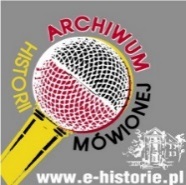 Projekt „Archiwum Historii Mówionej”DANE OSOBY ZGŁASZAJĄCEJ Nazwisko i imię…………………...................................................................................................Adres zamieszkania……………………….....................................................................................Telefon kontaktowy…………………...……….………………………………………………..............E-mail:…………………………………………………………………………………………………….DANE ŚWIADKA HISTORII Nazwisko i imię…………………………………………………………………………………………..Miejsce zamieszkania (miejscowość, gmina)…………………………………………………………Czy „Świadek Historii” został poinformowany o zgłoszeniu przez osobę zgłaszająca do grona  „Świadków Czasu” w ramach projektu: Archiwum Historii Mówionej”.                                         □ TAK                           □ NIEJaki temat może poruszyć Twój „Świadek Czasu”?…………………………………………………
……………………………………………………………………………………………………………..
……………………………………………………………………………………………………………..W razie potrzeby nawiązania kontaktu z Twoim kandydatem na Świadka Historii skontaktujemy się z Tobą na podany przez Ciebie telefon lub e-mail.